





























Źródło: http://www.etsy.com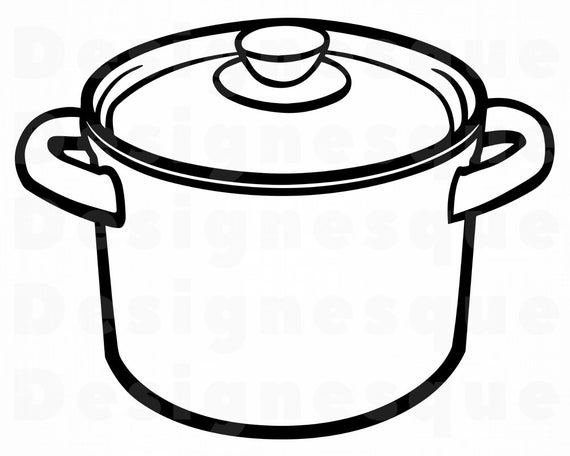 